                            แบบฟอร์มการติดตามประเมินผลการพัฒนาบุคลากรกรมสุขภาพจิต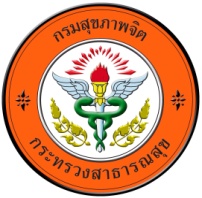 ประเมินโดยผู้บังคับบัญชา  ภายใน 3 เดือนหลังได้รับการพัฒนา    1. การนำความรู้ที่ได้จากการพัฒนามาประยุกต์ใช้ในการปฏิบัติงาน      	        มาก             ปานกลาง            น้อย    เนื่องจาก.................................................................................................................................................................................................................................................................................................................................................................................................................................................................................................................................................................    2. ความพึงพอใจในการปฏิบัติงานภายหลังได้รับการพัฒนาในภาพรวม        มาก             ปานกลาง            น้อย    เนื่องจาก.................................................................................................................................................................................................................................................................................................................................................................................................................................................................................................................................................................     3. ข้อเสนอแนะ/แนวทาง  สำหรับการพัฒนาเพิ่มเติมในครั้งต่อไป....................................................................................................................................................................................................................................................................................................................................................................................................................................................................................................................................................................................คำชี้แจงเกณฑ์การประเมินมาก	หมายถึง  มีความรู้  ความเข้าใจ  ในเรื่องที่ได้รับการพัฒนา  สามารถปฏิบัติงานในเรื่องนั้นๆ ถูกต้องสมบูรณ์ครบถ้วนโดยไม่ต้องมีผู้ควบคุม ดูแล หรือกำกับการปานกลาง	หมายถึง  มีความรู้  ความเข้าใจ  ในเรื่องที่ได้ฝึกอบรม/พัฒนา  สามารถนำความรู้ที่ได้มาประกอบการตัดสินใจในการปฏิบัติงานได้  น้อย		หมายถึง  มีความรู้  ความเข้าใจ  ในเรื่องที่ได้รับการพัฒนาในระดับน้อย ไม่สามารถนำความรู้ที่ได้มาประกอบการตัดสินใจในการปฏิบัติงานได้ ......................................................(....................................................)           ตำแหน่ง............................................................(    ....... / ....... / .......  )ผู้บังคับบัญชา                           รับทราบ                                             ..................................................... (....................................................)        ตำแหน่ง..............................................................(    ....... / ....... / .......  )ผู้ได้รับการพัฒนา